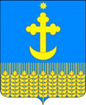 администрация УСПЕНСКОГО СЕЛЬСКОГО ПОСЕЛЕНИЯ БелоглинскОГО районА ПОСТАНОВЛЕНИЕот 22.12.2021 г                                                                                                                    № 148 ст-ца УспенскаяОб утверждении Порядка и сроков внесения изменений в переченьглавных администраторов доходов Успенского сельского поселения Белоглинского района В целях реализации статьи 1601 Бюджетного кодекса Российской Федерации и совершенствования правового регулирования вопросов осуществления администрацией Успенского сельского поселения Белоглинского района и её отраслевыми (функциональными) органами бюджетных полномочий главных администраторов доходов бюджетов бюджетной системы Российской Федерации, в соответствии с Постановлением Правительства Российской Федерации от 16 сентября 2021 года № 1569 «Об утверждении общих требований к закреплению за органами государственной власти (государственными органами) субъекта Российской Федерации, органами управления территориальными фондами обязательного медицинского страхования, органами местного самоуправления, органами местной администрации полномочий главного администратора доходов бюджета и к утверждению перечня главных администраторов доходов бюджета субъекта Российской Федерации, бюджета территориального фонда обязательного медицинского страхования, местного бюджета», п о с т а н о в л я ю: 1. Утвердить Порядок и сроки внесения изменений в перечень главных администраторов доходов в бюджет Успенского сельского поселения Белоглинского района (Приложение к постановлению). 2. Перечень главных администраторов доходов бюджета Успенского сельского поселения Белоглинского района утверждается распоряжением администрации Успенского сельского поселения Белоглинского района на очередной финансовый год. 3. Ведущему специалисту администрации Успенского сельского поселения Белоглинского района Е.В. Пантелеевой опубликовать (обнародовать) настоящее постановление в средствах массовой информации и обеспечить его размещение на официальном сайте Успенского сельского поселения Белоглинского района в информационно – телекоммуникационной сети интернет (www.admuspenskoesp.ru). 4. Контроль за выполнением настоящего постановления возложить на начальника финансового отдела администрации Успенского сельского поселения Белоглинского района Т.В. Пятыгину. 5. Постановление вступает в силу со дня его официального  опубликования и применяется к правоотношениям, возникающим при составлении и исполнении бюджета Успенского сельского поселения Белоглинского района на 2022 год.Глава Успенского сельского поселенияБелоглинского района                                                                        Г.Ю. ГусейноваПРИЛОЖЕНИЕк постановлению администрации Успенского сельского поселенияБелоглинского района от ____________ № ___Порядок внесения изменений в перечень главных администраторов доходов бюджета Успенского сельского поселения Белоглинского района1. Настоящий Порядок разработан в соответствии с пунктом 10 Общих требований к закреплению за органами государственной власти  (государственными органами) субъекта Российской Федерации, органами управления территориальными фондами обязательного медицинского страхования, органами местного самоуправления, органами местной администрации полномочий главного администратора доходов бюджета и к утверждению перечня главных администраторов доходов бюджета субъекта Российской Федерации, бюджета территориального фонда обязательного медицинского страхования, местного бюджета, утвержденных  Постановлением Правительства Российской Федерации от 16.09.2021 № 1569 и определяет процедуру и сроки внесения изменений в перечень главных администраторов доходов бюджета Успенского сельского поселения  Белоглинского района.2. В случаях изменения состава и (или) функций главных  администраторов доходов бюджета Успенского сельского поселения Белоглинского района, а также изменения принципов назначения и присвоения структуры кодов классификации доходов бюджета Успенского сельского поселения Белоглинского района изменения в перечень главных администраторов доходов бюджета Успенского сельского поселения Белоглинского района, а также в состав закрепленных за главными администраторами доходов бюджета Успенского сельского поселения Белоглинского района кодов классификации доходов бюджета Успенского сельского поселения Белоглинского района вносятся нормативными актами главных администраторов доходов бюджета администрации Успенского сельского поселения Белоглинского района в срок не позднее 30 календарных дней со дня внесения изменений в федеральные законы и принимаемые в соответствии с ними иные нормативные правовые акты Российской Федерации, законы и иные нормативные правовые акты Краснодарского края, нормативные правовые акты Успенского сельского поселения Белоглинского района, в части изменения выполняемых полномочий по оказанию государственных (муниципальных) услуг и иных полномочий по исполнению муниципальных функций, без внесения изменений в распоряжение администрации Успенского сельского поселения Белоглинского района, утверждающее перечень главных администраторов доходов бюджета Успенского сельского поселения Белоглинского района. 3. Главные администраторы доходов бюджета Успенского сельского поселения Белоглинского района направляют заявку в Управление Федерального казначейства Краснодарского края о внесении изменений в перечень главных администраторов доходов бюджета Успенского сельского поселения Белоглинского района не позднее 10 календарных дней со дня внесения изменений в нормативные правовые акты Российской Федерации, Краснодарского края и Успенского сельского поселения Белоглинского района. В заявке указываются реквизиты нормативных правовых актов Российской Федерации, Краснодарского края, Успенского сельского поселения Белоглинского района, устанавливающие правовые основания по внесению изменений в перечень главных администраторов доходов бюджета Успенского сельского поселения Белоглинского района.Начальник финансового отдела администрацииУспенского сельского поселенияБелоглинского района                                                                          Т.В. Пятыгина